Pesterzsébet, 2020. április 12.Takaró Tamás Dániel, lelkipásztorJézus a középen- húsvét -Lectio: János 20, 19-21 „Aznap, amikor beesteledett, a hét első napján, ott, ahol összegyűltek a tanítványok, bár a zsidóktól való félelem miatt az ajtók zárva voltak, eljött Jézus, megállt középen, és így szólt hozzájuk: Békesség nektek! És miután ezt mondta, megmutatta nekik a kezét és az oldalát. A tanítványok megörültek, hogy látják az Urat. Jézus erre ismét ezt mondta nekik: Békesség nektek! Ahogyan engem elküldött az Atya, én is elküldelek titeket.”Alapige: János 20, 19b-20a „Jézus így szólt hozzájuk: Békesség nektek!És miután ezt mondta, megmutatta nekik a kezét és az oldalát.”Kedves Testvérek! Rendhagyó, különös a 2020. évi húsvét, hiszen az emberek túlnyomó többsége csukott ajtók mögött ünnepel. Ezeken a napokon emberek milliói szoktak elmenni templomokba, kultuszi helyekre, hogy énekszóval, imával, igehallgatással, szent jegyek vételével ünnepeljék meg a húsvétot. Ebben az időszakban sokan látogatják meg tőlük távol élő rokonaikat. Százezrek gyakorolnak valamilyen húsvéti népszokást, vagy családi hagyományt, azonban mindezekre idén nem lesz lehetőség. Hasonlít ez a helyzet az első húsvét estéjére, amikor Jézus tanítványai - ugyan más okból -, de zárt ajtók mögött voltak együtt. Ők is tele voltak kétséggel, kérdéssel, félelemmel a jövőt illetőleg. Hogy lesz ez után? Aztán történt valami, ami mindent megváltoztatott, hiszen elmúlt félelmük és azt olvastuk örülni kezdtek. Azért különös ez, mert a külső körülményeik nem változtak meg. Az őket kívülről fenyegető veszély ugyanaz maradt. Valami más változott meg: ők maguk! Az történt velük, hogy a feltámadott Jézusban élő hitre jutott, örvendező; azaz húsvéti emberekké lettek.  A jó hír pedig ma az, hogy minden külső rossz ellenére, megtörténhet velünk ugyanez! Éppen ezért ma szólni fogunk: a húsvéti hitre jutás feltételéről. Másodszor a Feltámadott maga választotta helyéről a húsvétban. Harmadszor a Jézus által nyújtotta ajándékra és feladatra tekintünk.Testvérek, húsvétnak tulajdonképpen egyetlen igazi feltétele van. Erről felolvasott igénk első versében két rövid szóban így hallottunk: „megjelent Jézus”. Ha Jézus, a halála utáni harmadnapon nem jelent volna meg abban a jeruzsálemi házban, akkor a tanítványok nem válhattak volna élő hitű, húsvéti emberekké, hanem megmaradtak volna nagypénteki embereknek. Ha Jézus nem támadt volna fel és nem jelent volna meg nekik, akkor megmaradtak volna a halott Mester tanítását egy darabig még így-úgy követő tanítványoknak. Ha az Úr nem látogatta volna meg őket, akkor olyan vallásos emberekként folytatták volna útjukat, mint akiknek vannak ismereteik Jézus Krisztusról, de nincsen személyes kapcsolatuk Vele. Református egyházunkban sok ilyen vallásos ember éli az ünnep- és hétköznapjait.  Sokan gyakorolják úgy hitüket, hogy még nem élték át azt, amiről itt az ige beszél. Ezért nem alaphangja életüknek a keresztyén derű sem. A tanítványok számára a döntő változást az Úr megjelenése hozta el. De mindenki számára a döntő belső változást maga Jézus hozza el. Ha még sohasem jelent meg neked Jézus, igéje és Szentlelke által, akkor arra bíztatlak, hogy hívd Őt, hogy Ő maga bizonyítsa számodra, hogy Ő él! Döntő hitbeli változást csak a Feltámadott hozhat mindannyiunk szívébe, életbe. S most mondom azoknak, akik már átélték a Feltámadottal a boldog és felszabadító találkozást, de valamiért mostanra távol kerültek Tőle, hogy ennek nem kell így maradnia! Akik már közösségébe kerültek egyszer Jézussal, de valamiért evesztették az Urat, mint a tanítványok, s tőle távol tagadtak, vétkeztek, félelmeik csapdájába estek, azoknak hirdetem, Jézus úton van feléjük! Nem számít a hely! Már a tanítványokhoz sem úgy ment el, mint ahogy korábban Zakeushoz, hogy egyszerűen belépett a házába. A feltámadás óta Jézus megjelenik, amikor és ahol csak akar. A te otthonod sem kivétel ez alól! Vártad ezen húsvéton a vendéget? Készítetted szívedet? Várod Őt, aki nélkül húsvét nem lehetséges? Mert az igazi húsvétnak csak egy feltétele van, hogy Ő eljöjjön. S ha Ő eljön, nem marad többé vendég, mert Lelke által lakozást vesz benned!Érdemes azon is elgondolkoznunk, hogy hol is van a Feltámadott maga választotta helye a húsvétban. Különös, hogy a Szentíró fontosnak tartotta lejegyezni, hogy miután Jézus megjelent a tanítványok házban, „megállt középen…” Nem a ház sarkában, nem a szélén, nem a szoba elején, éppen a középen. Miért érdekes ez? Nem teljesen mindegy, hogy a ház melyik részében állt meg Jézus?Testvérek, ugyanez az evangélista, János apostol, egyszer már használta ezt a szót! Ő volt az egyetlen tanítvány, aki végignézte Krisztus keresztre feszítését, halálát és fontosnak tartotta lejegyezni, hogy: „Ott megfeszítették őt, és vele másik kettőt, jobbról és balról, középen pedig Jézust.” Jn. 19:18. Ebben a drámai nagypénteki jelenetben a két lator az emberiséget jelképezi. A Jézus jobb és baloldalán szenvedők, a mindenkori ember sorsát hivatottak bemutatni. Minden ember ezen a világon a bűn következményeképpen szenved és meghal. A két lator az embervilágot, sorsunkat ábrázolja. Rajtuk keresztül mutatja be az ige azt is, hogy a világ végül két részre szakad; üdvözülőkre és elveszőkre! Nincs harmadik út. S hogy ki merre folytatja tovább a halál után, azt egyedül a középen szenvedő Jézushoz való viszony dönti el. A testi halál után nem sokkal csak a Krisztushoz megtérő lator találkozik az Úrral, akinek Jézus ezt megígérte így szólva: „Még ma velem leszel a paradicsomban.” A másik elvész! Nagypénteken Jézus, a világot megjelenítő két bűnös között szenvedett és halt meg. Azt üzeni ezzel az ige, hogy Isten végérvényesen és egyedül Jézust helyezte a világ közepére! Ő az origó. Ő a centrum. Ő az eligazodási pont. Isten szemében egyedül Ő mérték. Jézus a világ, az élet közepe!Azt olvastuk, hogy a Feltámadott a tanítványok házának közepén állt meg. Ezzel pedig azt üzeni igénk, hogy Jézus áll az egyház középpontjában is. Nem a pap, nem a lelkész, nem a presbiter, nem a hívek állnak az egyház centrumában, hanem egyedül Krisztus. Ha a megfeszített és feltámadott Jézus kikerül a középről, akkor a lényegét veszíti el az egyház. Akik Jézus mellé helyeznek még valamit, vagy valakit, vagy akik félre állítják Jézust a maga választotta helyéről, az egyház szívéből, azok megerőtlenítik. Nem Jézust, Őt nem lehet, hanem az egyházat, a hívők közösségét! Jaj, annak a gyülekezetnek, prédikációnak, istentiszteletnek, belőle fakadó életgyakorlatnak, aminek nem a megfeszített és feltámadott Jézus áll a középpontjában! Elvette jutalmát.Csodálatos, hogy Jézust helyezte Isten a menny központjába is! Az „égbe tekintve” ezt látja és írja le János apostol, a Mennyei jelenések könyvében: „Mert a Bárány, a ki a királyiszéknek közepette van, legelteti őket, és a vizeknek élő forrásaira viszi őket.” Jel. 7:17. 	Sőt, Jézus, Isten és a Lélek között helyezkedik el, ahogy mondjuk is: Atya, Fiú, Szentlélek. Jézus, Isten akaratából a világ, az egyház, a menny, a Szentháromság centrumában áll. Övé minden hatalom mennyen és földön, míglen egyszer visszaadja hatalmát az Atyának, hogy Isten legyen minden, mindenekben! Jézus áll a mindenség tengelyében, központjában, közepén!De vajon ki áll a Te életed központjában? Kié az első hely? A legtöbb bajunk gyökere az, hogy nem Jézus áll életünk középpontjában. Nem engedjük őt a szívünkbe, mert ott mi akarunk uralkodni. Ez azt jelenti, hogy nem igazodunk hozzá, nem az Ő szava a mértéke életünknek. Nem Tőle függünk, vele komolyan nem számolunk. De sok férfinak a munkája, de sok asszonynak a férje, vagy gyermeke a legelső az életében! Sokaknak egy szenvedély, ami előtt pénzt, erőt, időt nem sajnálva hódol. Ha belül sokszor vagy békétlen, az nem a másik miatt van, hanem mert nem Jézus áll életed, szíved közepén. Akár mi, akár ki kerül az életünk centrumába, Jézus helyére, biztosan torzulni és szegényedni fog az életünk. De ha így van, nem kell így maradnia!Akikhez Jézus betér, azokat különös módon meggazdagítja, éppen úgy, mint az első húsvétkor tanítványait. „Eljött Jézus, megállt középen, és így szólt hozzájuk: Békesség néktek!” - hallottuk. Mennyi minden mást is mondhatott volna tanítványainak Jézus. Mondhatta volna nekik az Úr, hogy három közösen eltöltött év után nem ezt vártam volna tőletek. Mondhatta volna Péternek, nagyon fájt a tagadásod. De Ő nem bírálatot, nem ítéletet, nem békétlenséget hozott gyermekeinek, hanem békét. Tudta, hogy tanítványainak szíve telve van félelemmel, békétlenséggel, miértekkel és gyásszal. Tudta, hogy nincs békességük, ezért éppen ezt hozta el nekik. Milyen nagy ajándékot kaptak! Gyakran veszekszünk mi is és békétlenek vagyunk. Haragszunk, néha jogosan, máskor nem. Az ige sem tiltja a haragot, Isten nem vár el tőlünk lehetetlent. „Ám haragudjatok, de ne vétkezzetek.” (Eff. 4:26.). Mondja egy igénk. Egy azonban bizonyos, csak azt hozhatják ki belőlünk az emberek, ami bennünk van. De sok olyan hívő férjre és feleségre, szülőre és gyermekre volna szükség, akik nem háborúságot, hanem békességet munkálnak, akármilyen emberek is veszik körül őket. De hát … ki tud ilyen emberré lenni? Ki?!? Testvérek, az, aki először Istennel megbékélt emberré lett. Ebben a rövid szakaszban kétszer is olvastuk, hogy az Úr ezt mondta tanítványainak, „Békesség néktek!” A két alkalom között az történt, hogy megmutatta gyermekeinek kezeit és az oldalát. Azt akarta megértetni velük, hogy nagypéntek és húsvét örökre összetartozó események! Bűneinkkel magunkra haragítottuk Istent. Aki meg szeretne békülni Istennel, annak Krisztus sebeivel kell először szembesülnie. Látnunk kell, meg kell értenünk, el kell fogadnunk, hogy ezeket a sebeket a mi bűneink okozták, és hogy ezek a bűnök választanak el bennünket Istentől. De ha bűnünk bocsánatát kérjük, Jézus sebei által megtisztulunk, akkor igaz békességre jutunk Istennel. Aki ezt átéli, annak élete legfontosabb kérdése rendeződik! Azt érzi az ilyen szív: Jézus levette rólam Isten haragját, én ezt elfogadtam, ebből következik belső nyugalmam, alapvető békém. Azonban, ha valaki mindig békétlen, vajon Istennel megbékélt ember már? Az Istennel Jézus által megbékült ember attól kezdve igyekszik békességet teremteni maga körül, ezt munkálja maga is, és amikor ez sikerül, Isten megvidámítja. Mert az is pontosan megáll, amit Jézus a hegyi beszédben mondott nekünk: „Boldogok a békességszerzők, mert őket Isten fiainak fogják hívni.” (Mt 5:9.) Húsvét estéjén Jézus volt amit adott, és volt amit elvett tanítványaitól. Elvette félelmüket, gyászukat, szorongásukat, és az élete árán szerzett békésséget átadta övéinek. Neked is ezt a békességet hozta és kínálja ma. S végül; beszéljünk még egészen röviden a Feltámadottal találkozottak feladatairól is. „Békesség néktek! Ahogyan engem elküldött az Atya, én is elküldelek titeket.” Hallottuk az utolsó versben. Minden húsvéti hitre jutott ember egyúttal megbízatást is nyert tanítvány. Jézus minden hozzá térőt beállít a lélekmentés nagy munkájába. Ha valaki tényleg átélte a Feltámadottal való találkozást, annak beszélnie kell róla. Íme a megbízatás Jézustól: „Én elküldelek titeket…” Akit beállított Jézus a szolgálatba, valahogy mindig azt érzi, legyen akármennyi idős, hogy sosincsen nyugta. Minél jobban ég egy szívben a Krisztus iránti szeretet, azt az embert annál jobban mozdítja a másokért való tenni akarás. Aki találkozott a békeség fejedelme Krisztussal, biztosan nem unatkozik ezekben a járvány sújtotta csendesebb hetekben sem.  Trausch Liza nevét sokan ismerik gyülekezetünkben. Egyszer, amikor éppen, sok nehézség és gond között járt, megkérdezték ezt a szent asszonyt, hogy érzi magát, hogy van. Azt felelte: úgy, hogy nyugalmam nincs, de békességem van! Aztán így folytatta: „Mindig kell valamit csinálni, nem ülhetek egyhelyben, annyi az elveszett ember, annyi a tennivaló. Hogy volna nyugalmam, amikor minden pillanatban elvész egy ember? Az események sorozatában mégis van valami örökkévaló. Ha a békesség fejedelme a szívedben van, akkor, ha nincs is nyugalmad, békességed van.”Befejezem azzal, hogy ha megjelenik a Feltámadott a szíved közepén, azt tudni fogod, mert különös békeséget fog kimunkálni benned. Megbékéltet és összeköt az Ő Atyjával és a mi Atyánkkal. Békesség szerzővé tesz és szolgálatba állít. Nem tudok annál gazdagabb, értelmesebb, magasztosabb hivatást, mint örvendező, húsvéti hitű tanítványként Jézust és az embereket szolgálni. Kívánom, hogy Te ilyen ember legyél!Ámen!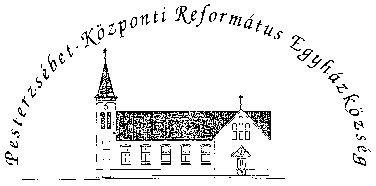 Pesterzsébet-Központi Református Egyházközség1204 Budapest, Ady E. u. 81.Tel/Fax: 283-0029www.pkre.hu   1893-2020